SURAT KETERANGANNomor :       /KET/I.3AU/A/………..Yang bertanda tangan dibawah ini :Nama				: Ns. Sudalhar M.KepJabatan			: KetuaPerguruan Tinggi		: Stikes Muhamadiyah BojonegoroDengan ini menyatakan dengan sesungguhnya bahwa:Nama				: ………………………NIM				: ………………………Adalah benar-benar mahasiswa :Perguruan Tinggi		: Stikes Muhamadiyah BojonegoroProgram Studi		: ………………………Tahun Akademik		: ………………………Semester			: ………………………Bahwa Wali Mahasiswa tersebut adalah :Nama	 Ibu			: ………………………Nama	 Ayah			: ………………………NIP				: ………………………Pangkat/Gol			: ………………………Pekerjaan/Instansi		: ………………………Demikian surat keterangan ini di buat, agar dapat di gunakan sebagaimana mestinya.                  Bojonegoro ………………………Stikes Muhammadiyah BojonegoroKetua,Ns.Sudalhar M. KepNBM. 891 561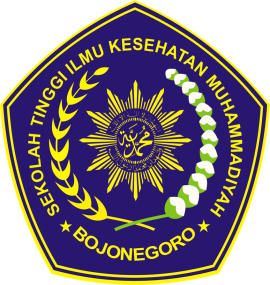 MAJELIS DIKTILITBANG PP MUHAMMADIYAHSTIKESMUHAMMADIYAH BOJONEGOROS1 Administrasi RumahSakit(TERAKREDITASI)D-III Perekam dan Informasi Kesehatan (TERAKREDITASI)SK MENDIKBUD NO 410/E/O/2014 Telp : (0353) 5254439, CP : 081252391126 Kampus : Jl.A.Yani No. 14 BojonegoroWebsite: www.stikesmuhbojonegoro.ac.id Email stikesmuhbjngr@gmail.com